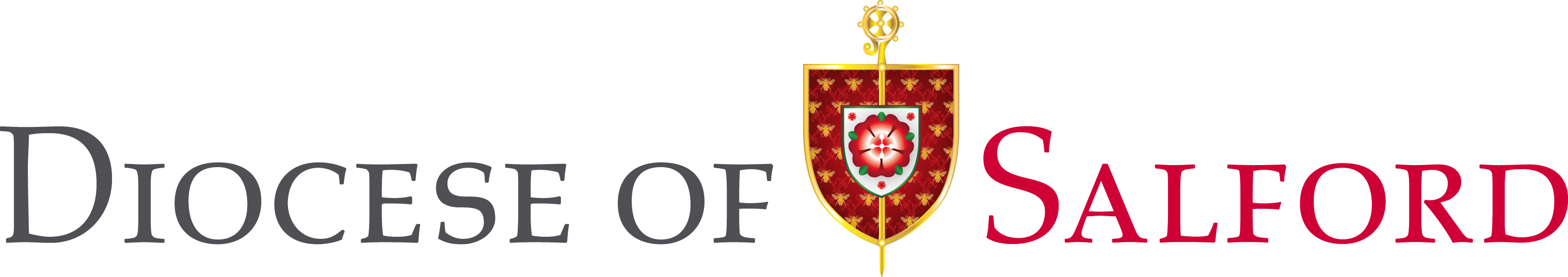 Person Specification/Selection Criteria forHeadteacher in St Richard’s Roman Catholic SchoolThe school’s Instrument of Government states that it is part of the Catholic Church and is to be conducted as a Catholic school in accordance with Canon Law, the teachings of the Roman Catholic Church and the Trust Deed of the Diocese of Salford. At all times the school is to serve as a witness to the Catholic Faith in Our Lord Jesus Christ. The post therefore requires a practising Catholic who can show by example and from experience that he or she will ensure that the school is distinctively Catholic in all its aspects.St Richard’s is committed to safeguarding and promoting the welfare of children and young people and expects all staff to share this commitment.The applicant will be required to safeguard and promote the welfare of children and young people.Source Key: 	A = Application Form I = Interview R = References CC = Checking CertificatesNote: Candidates failing to meet any of the essential criteria will automatically be excluded[A] Faith CommitmentTo be able to demonstrate their knowledge and understanding of the following in the context of a Catholic school.[B] Qualifications[C] Professional Development[D] School leadership and management experience[E] Experience and knowledge of teaching[F] Professional Attributes[G] Professional Skills(Based on the National Standards of Excellence for Headteachers 2015)The headteacher is expected to have a good knowledge of the National Standards of Excellence for Headteachers (2015) upon which the job description is based and be willing to work towards the achievement of these standards. In addition, the Headteacher will be expected to work with the governors to set annual personal objectives within the framework of these standards:Qualities and KnowledgePupils and StaffSystems and ProcessesThe Self-improving School SystemCandidates are therefore asked to structure their supporting statement under the Excellence Domain headings[H] Personal QualitiesAll of the following are considered essential for the post and will be assessed through interview and reference:Continue to promote the school's strong educational philosophy and valuesInspire, challenge, motivate and empower teams and individuals to achieve high goalsDemonstrate personal enthusiasm and commitment to leadership aimed at making a positive difference to children and young peopleBuild and maintain quality relationships through interpersonal skills and effective communicationDemonstrate personal and professional integrity, including modelling values and visionManage and resolve conflictPrioritise, plan and organise themselves and othersThink analytically and creatively and demonstrate initiative in solving problemsBe aware of their own strengths and areas for development and listen to, and reflect constructively and act upon as appropriate, feedback from othersDemonstrate a capacity for sustained hard work with energy and vigour [I]	Confidential References and ReportsThe governors reserve the right in exceptional cases to seek additional references from other former employees where this seems appropriate.[J]	Application Form and Supporting StatementThe form must be fully completed and legible.  The supporting statement should be clear, concise and related to the specific post, following the guidance outlined in section G above. The CESEW Leadership Application Form must be fully completed and legible. The supporting statement should not exceed 3 sides of A4 paper. Please ensure that your statement is written in Arial font, size 11.EssentialDesirableSourcePractising CatholicA/I/RInvolvement in parish communityA/I/REssentialDesirableSourceLeading school worshipA/IWays of developing religious education and worshipA/IA commitment to strategic thinking and planning that builds, communicates and carries forward a coherent and shared vision for the Catholic ethos of the school.A/IHow relationships should be fostered and developed between the school, parish and its community and Diocese of SalfordA/IHas completed the Catholic Leadership Programme or has a commitment to do soA/I/CCEssentialDesirableSourceQualified teacher statusA/CCDegreeA/CCCCRS/CTC or commitment to obtaining the certificateA/CC/IEssentialDesirableSourceEvidence of appropriate professional development for the role of headteacherAEvidence of recent leadership and management professional developmentAHas successfully undertaken appropriate Child Protection trainingAUp to date safeguarding training and knowledge of legislation for the protection of young people A/I/CCHas successfully undertaken Designated Senior Leader trainingA/I/CCEssentialDesirableSourceRecent successful leadership as a deputy headteacher or assistant headteacherA/I/REvidence of successfully leading school improvementA/I/Evidence of the application of strategies to review, evaluate and improve teaching and learningA/I/RExperience of curriculum leadership and developmentA/I/RExperience of working constructively with parentsExperience of monitoring staff performanceA/I/RExperience of effective budget management and financial analysisA/I/RThe ability to provide advice and support to the Governing Board to enable it to meet its responsibilitiesA/I/RAn understanding of strategic financial planning in relation to its contribution to school improvement and pupil achievementA/I/RTo have experience of guiding, coaching, mentoring or training individuals or teamsA/I/RIs able to demonstrate a good awareness of current national education policy and strategyA/I/REssentialDesirableSourceSuccessful teaching of pupils/students in the primary phaseA/I/RTo have a  working and current knowledge and understanding of all 3 Key Stages in the primary phaseA/I/RDisplays commitment to the protection and safeguarding of children and young peopleA/I/RExperience of providing professional challenge and support to others through the performance management processA/I/RHas up to date knowledge and understanding of relevant legislation and guidance in relation to working with and protection of children and young peopleA/I/RWill co-operate and work with relevant agencies to protect young peopleA/I/RTo be able to effectively use data, assessment and target setting to raise standards/address weaknessesA/I/RTo be able to exemplify how the needs of all pupils have been met through high quality teachingA/I/RTo be able to work effectively with the Governing BoardA/I/REssentialDesirableSourceBe able to demonstrate an understanding, awareness and empathy for the needs of the pupils at St Richard’s and how these could be metA/I/RBe able to demonstrate a clear rationale for behaviour management and a proven track record of the effective implementation of a range of behaviour management strategies A/I/RTo have excellent written and oral communication skills (which will be assessed at all stages of the process)A/ITo be a leader of learning demonstrating, promoting and encouraging outstanding classroom practiceA/I/RShow a good commitment to sustained attendance at workA/I/RA positive and supportive faith reference from a priest where the applicant regularly worships.Positive recommendation from all referees, including current employer.A supportive reference from the Local Authority, if possible, or a further supportive professional reference